My Transition BookletThis is me: My name is_____________________________. 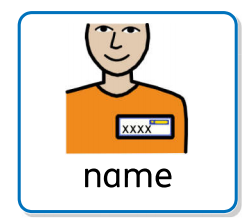                I am __________   years old.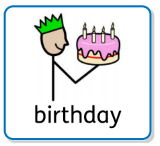 My birthday is________________________________. 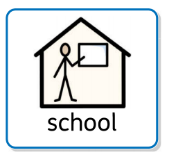 I go to ________________________________ school. I am in Year ____________.           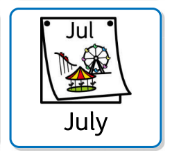  The Summer holidays start on July________. After the Summer holidays, I will be in a different class.My New Class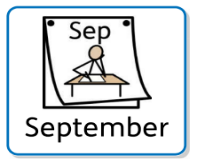  In September I will be in Year _________.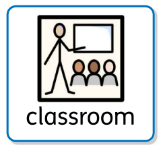 My class will be called _______________.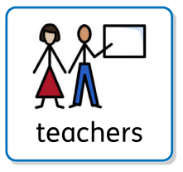  My new teacher is called ______________________ .                                                                                   __________________These are the other adults in the class who will help me:________________      ________________      _________________My New Classroom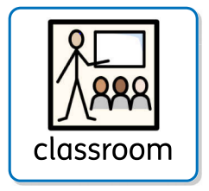 Here are some pictures of my new classroom: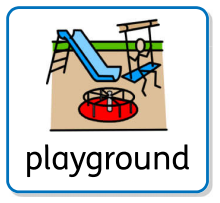                  This is where I will play out: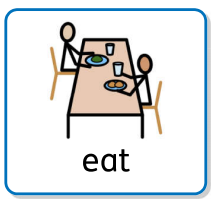                 This is where I will eat my lunch:My time table in September: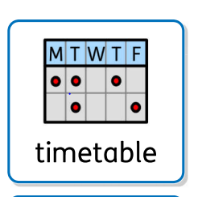 These are the rules in my new class:              My questions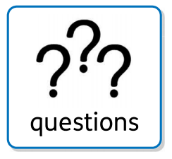 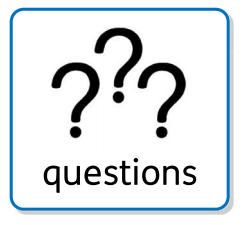 Write down any questions you want to ask about your new class and your teacher will be able to answer them for you. __________________________________________?__________________________________________?__________________________________________?__________________________________________?__________________________________________?                                   My worriesIt is ok to feel worried about going to a new class. It can help to talk to an adult about things that you are worried about.                               Write or draw your worries here. 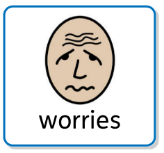 All About Me